СОБРАНИЕ ДЕПУТАТОВ ВЕСЬЕГОНСКОГО РАЙОНАТВЕРСКОЙ ОБЛАСТИРЕШЕНИЕг. Весьегонск07.05.2014                                                                                                                             № 497О ревизионной комиссии Весьегонского района 	Руководствуясь статьей 157 Бюджетного кодекса Российской Федерации, статьей 38 Федерального закона от 06.10.2003 №131 – ФЗ «Об общих принципах организации местного самоуправления в Российской Федерации»,  Уставом  Весьегонского районаСобрание депутатов Весьегонского района решило:1. Создать Ревизионную комиссию Весьегонского района согласно приложению №1 к настоящему решению.2. Утвердить Положение о Ревизионной комиссии Весьегонского района согласно приложению №2 к настоящему решению. 3. Настоящее решение вступает в силу со дня его принятия и подлежит официальному опубликованию в газете «Весьегонская жизнь».             Глава района                                                                           А.В. ПашуковПриложение №1 к решению Собрания депутатов Весьегонского района от  07.05.2014  № 497СоставРевизионной  комиссии  Весьегонского района Председатель комиссии – ревизор:Ефремова Е.В., главный специалист Собрания депутатов Весьегонского района Члены комиссии: Ермошин А.С., депутат Собрания депутатов Весьегонского района, председатель комиссии по бюджету, экономике и аграрной политике Собрания депутатов Весьегонского района (по согласованию);Кузнецова С.Н., депутат Собрания депутатов Весьегонского района (по согласованию), член комиссии по бюджету, экономике и аграрной политике Собрания депутатов Весьегонского района;Снетков С.А., депутат Собрания депутатов Весьегонского района, член комиссии по бюджету, экономике и аграрной политике Собрания депутатов Весьегонского района (по согласованию);Терехин В.Н., депутат Собрания  депутатов Весьегонского района, член комиссии по бюджету, экономике и аграрной политике Собрания депутатов Весьегонского района (по согласованию).Утвержденорешением Собрания депутатовВесьегонского  районаот  07.05.2014 № 497ПОЛОЖЕНИЕо  Ревизионной комиссии  Собрания депутатов  Весьегонского  районаГлава 1. Общие положенияСтатья 1. Ревизионной комиссии  Собрания депутатов  Весьегонского района 	1. Ревизионная комиссия Весьегонского района  (далее – Ревизионная комиссия) создана в соответствии Бюджетным кодексом Российской Федерации, Федеральным законом от 06.10.2003 №131-ФЗ «Об общих принципах организации местного самоуправления в Российской Федерации»,  с целью осуществления финансового контроля за формированием, планированием, исполнением бюджета Весьегонского района, использованием и распоряжением муниципальной собственностью Весьегонского района, согласования заключения контрактов при осуществлении закупок у единственного поставщика.           2. Ревизионная комиссия формируется и действует на основании настоящего Положения и в своей работе руководствуется Конституцией Российской Федерации, законодательством Российской Федерации и Тверской области, Уставом муниципального образования «Весьегонский район», решениями Собрания депутатов Весьегонского района и иными муниципальными нормативными правовыми актами Весьегонского района.          Статья 2. Основные понятия и термины          1.В настоящем Положении используются следующие понятия и термины:          а) муниципальный финансовый контроль на территории муниципального образования - (далее - финансовый контроль) - это осуществляемая с использованием специфических организационных форм и методов деятельность органов, наделенных соответствующими полномочиями, в целях установления законности и достоверности финансовых операций, объективной оценки экономической эффективности финансово-хозяйственной деятельности, увеличения доходных поступлений в бюджет и сохранности муниципальной собственности;          б) контрольные мероприятия - проводимые органами, осуществляющими финансовый контроль, действия в виде ревизии, проверки, обследования;          в) ревизия – система обязательных контрольных действий по документальной и фактической проверке законности и обоснованности, совершенных в ревизуемом периоде операций со средствами местного бюджета, по использованию и (или) управлению муниципальной собственностью и осуществлению финансово-хозяйственной деятельности, совершенной проверяемым объектом контроля в определенном периоде, а также проверке их отражения в бухгалтерском учете и отчетности;           г) проверка – изучение и анализ деятельности объекта контроля по отдельным направлениям или вопросам с использованием выборочного документального контроля;          д) обследование - оперативное выявление положения дел по определенному вопросу, входящему в компетенцию Ревизионной комиссии, в целях определения целесообразности проработки данной проблемы и необходимости проведения проверки или ревизии;           е) объекты контроля – организации и органы местного самоуправления, являющиеся получателями средств бюджета, либо использующие материальные ценности, находящиеся в муниципальной собственности, либо являющиеся получателями бюджетных кредитов, бюджетных инвестиций и муниципальных гарантий из бюджета Весьегонского района;           ж) нецелевое использование бюджетных средств - использование бюджетных средств на цели, не соответствующие условиям их получения, определенным решением о бюджете Весьегонского района, бюджетной росписью, уведомлением о бюджетных ассигнованиях, сметой доходов и расходов либо иным правовым основаниям их получения;           з) представление - письменное указание Ревизионной комиссии, составленное по результатам проведенных ревизий или проверок, для принятия мер по устранению выявленных нарушений, возмещению причиненного ущерба, привлечению к ответственности должностных лиц и применению мер принуждения за нарушение бюджетного законодательства;            и) предписание - обязательное для исполнения письменное указание Ревизионной комиссии, составленное в процессе проведения ревизии или проверки в случае выявления нарушений в хозяйственной, финансовой и иной деятельности, наносящей ущерб бюджету Весьегонского района и требующей в связи с этим безотлагательного пресечения, а также в случаях несоблюдения порядка и сроков рассмотрения представлений, неполного или несвоевременного представления информации по запросам Ревизионной комиссии, создания иных препятствий для проведения ревизии или проверки, направляемое руководителям проверяемых объектов.           Статья 3. Основные цели деятельности  Ревизионной комиссии            Основными целями деятельности Ревизионной комиссии являются: контроль за исполнением бюджета Весьегонского района, соблюдением установленного порядка подготовки и рассмотрения проекта бюджета Весьегонского района, отчета о его исполнении, а также контроль за соблюдением установленного порядка управления и распоряжения имуществом, находящимся в муниципальной собственности Весьегонского района, согласование заключения контрактов при осуществлении закупок у единственного поставщика.             Статья 4. Задачи Ревизионной комиссии           1.Основными задачами Ревизионной комиссии являются:            а) организация и осуществление предварительного, текущего (оперативного) и последующего контроля за исполнением бюджета Весьегонского района, за законностью и своевременностью движения средств бюджета Весьегонского района;            б) предупреждение, выявление и пресечение нарушений бюджетного законодательства, нецелевого и неэффективного использования средств бюджета Весьегонского района и иной муниципальной собственности;            в) оценка обоснованности доходных и расходных статей проектов бюджета Весьегонского района;            г) проведение проверки годового отчета об исполнении бюджета Весьегонского района;            д) оценка эффективности, результативности и целесообразности использования средств бюджета Весьегонского района, муниципальной собственности Весьегонского района;            е) подготовка заключений на проекты решений Собрания депутатов Весьегонского  района о бюджете Весьегонского района, об исполнении бюджета Весьегонского района;           ж) регулярное представление Собранию депутатов Весьегонского района отчетов о результатах деятельности Ревизионной комиссии и результатах проводимых контрольных мероприятий;            з) контроль за исполнением федеральных законов, законов Тверской области, решений Собрания депутатов Весьегонского района, регулирующих вопросы управления и распоряжения муниципальной собственностью;            и) анализ выявленных отклонений от утвержденных показателей в сравнении с фактическим исполнением бюджета Весьегонского района, подготовка предложений, направленных на их устранение, а также на совершенствование бюджетного процесса в целом.к) согласование заключения контрактов при осуществлении закупок у единственного поставщика, в случаях признания несостоявшимися открытого конкурса, конкурса с ограниченным участием, двухэтапного конкурса, повторного конкурса, электронного аукциона, запроса котировок, запроса предложений  и принятие заказчиком в соответствии с частями 1и 7 статьи 55, частями 1 – 3 статьи 71, частями 1 и 3 статьи 79, частью 18 статьи 83 Федерального закона от 05.04.2013 № 44 – ФЗ «О контрактной системе в сфере закупок товаров, работ, услуг для обеспечения государственных и муниципальных нужд».            2. Ревизионная комиссия вправе по соглашению с Советами депутатов поселений, входящих в состав территории Весьегонского района, осуществлять проверку исполнения бюджетов соответствующих поселений.           Статья 5. Основные принципы деятельности Ревизионной комиссии         1. Основными принципами деятельности Ревизионной комиссии являются законность, независимость, объективность, системность, гласность, ответственность, соблюдение профессиональной этики.Глава 2. Состав и порядок образования Ревизионной комиссии           Статья 6. Состав Ревизионной комиссии           1. В состав Ревизионной комиссии входят председатель комиссии – ревизор и члены Ревизионной комиссии. Руководит работой Ревизионной комиссией глава Весьегонского района.Председатель комиссии – ревизор замещает должность муниципальной службы главного специалиста Собрания депутатов Весьегонского района и назначается на должность распоряжением главы Весьегонского района. С председателем – ревизором Ревизионной комиссии глава Весьегонского района заключает трудовой договор.  Председатель комиссии – ревизор ревизионной комиссии исполняет свои обязанности в соответствии с должностной инструкцией. Председатель комиссии – ревизор несет ответственность в соответствии с действующим законодательством.              К председателю комиссии – ревизору Ревизионной комиссии (далее – ревизор) предъявляются следующие квалификационные требования: наличие высшего или среднего профессионального образования, а также иные квалификационные требования, установленные для замещения должности муниципальной службы «главный специалист»  Положением о муниципальной службе в муниципальном образовании Тверской области «Весьегонский район», утвержденным решением Собрания депутатов Весьегонского  района от 29.04.2008г. №353.            2. Члены Ревизионной комиссии Весьегонского района исполняют свои обязанности на неоплачиваемой основе.             3. Смета на содержание Ревизионной комиссии утверждается главой Весьегонского района в пределах установленных бюджетных ассигнований.Глава 3. Деятельность Ревизионной комиссии          Статья 7. Основные направления деятельности ревизионной комиссии1. В процессе реализации задач, изложенных в статье 4 настоящего Положения, Ревизионная комиссия осуществляет контрольно-ревизионную, экспертно-аналитическую, информационную и иные виды деятельности, что предусматривает:а) организацию и проведение оперативного контроля за исполнением и формированием  бюджета Весьегонского района в отчетном году;б) проведение комплексных и тематических проверок исполнения бюджета Весьегонского района по отдельным разделам и статьям бюджета, законности и эффективности использования муниципальной собственности;в) экспертизу проектов бюджета Весьегонского района.г) подготовку и внесение в Собрание депутатов Весьегонского района предложений по совершенствованию нормативно-правовой базы по вопросам местного значения.           Статья 8.  Контроль за формированием и исполнением бюджета Весьегонского района1. Ревизионная комиссия осуществляет следующие формы внешнего финансового контроля за формированием и исполнением бюджета Весьегонского района: предварительный, текущий и последующий.2. В процессе исполнения бюджета Весьегонского района и после завершения отчетного финансового года Ревизионная комиссия:а) контролирует своевременность и полноту денежных поступлений в доходную часть бюджета Весьегонского района;б) осуществляет контроль за законностью и эффективностью расходования бюджетных ассигнований по всем статьям бюджета, включая расходы на содержание органов местного самоуправления Весьегонского района;в) дает заключения об обоснованности внесения изменений в бюджет Весьегонского района, главе Весьегонского района заключения по проектам бюджета, отчетам об исполнении бюджета Весьегонского района.            Статья 9. Контроль за поступлением в бюджет Весьегонского района средств от распоряжения и управления муниципальной собственностьюРевизионная комиссия осуществляет контроль за поступлениями в бюджет Весьегонского района средств, полученных:а) от распоряжения муниципальной собственностью Весьегонского района;б) от управления объектами муниципальной собственности Весьегонского района (включая принадлежащие муниципальному образованию «Весьегонский район» доли в уставных (складочных) капиталах хозяйственных товариществ и обществ и пакеты акций, принадлежащих муниципальному образованию «Весьегонский район»).            Статья 10. Контроль в сфере закупок, товаров, работ, услуг для обеспечения муниципальных нужд и за использованием кредитов            1. Ревизионная комиссия осуществляет контроль в сфере закупок, товаров, работ. услуг, для обеспечения муниципальных нужд, за привлечением и использованием кредитов и займов, получаемых администрацией Весьегонского района.   Статья 11. Экспертно-аналитическая работа Ревизионной комиссии             1. Ревизионная комиссия проводит экспертизу и по ее результатам дает заключения по:             а) проекту муниципального нормативного правового акта о бюджете Весьегонского района, обоснованности его доходных и расходных статей, дефицита бюджета;             б) отчетам об исполнении бюджета Весьегонского района за  1 квартал, полугодие, 9 месяцев, за соответствующий финансовый год;             в) проектам решений и иных муниципальных нормативных правовых актов Весьегонского  района по бюджетно-финансовым вопросам;             2. По иным вопросам, входящим в ее полномочия, Ревизионная комиссия  осуществляет подготовку и представление заключений или письменных отчетов и ответов на основании:             а) поручений Собрания депутатов Весьегонского района, оформленных соответствующими решениями, постановлениями;             б) запросов главы Весьегонского района.             3. Решение о подготовке заключения по запросу или об отказе в этом рассматривается и утверждается главой Весьегонского района. В случае отказа в подготовке заключения по запросу главы Весьегонского  района возвращает запрос с указанием причин отказа.              4. Повторное поручение Собрания депутатов Весьегонского района или обращение не менее одной пятой от установленной численности депутатов Собрания депутатов Весьегонского района, а также повторный запрос главы Весьегонского района является обязательным для исполнения.             Статья 12. Область действия контрольных полномочий Ревизионной комиссии             1. В целях реализации контрольных полномочий Ревизионная комиссии имеет право проводить следующие виды контрольных мероприятий: ревизия, проверка, обследование.             2. Контрольные полномочия Ревизионной комиссии распространяются на все органы местного самоуправления Весьегонского района и их структурные подразделения, органы местного самоуправления поселений, предприятия и учреждения Весьегонского района (далее – объекты контроля), если они:             а) являются главными распорядителями, распорядителями, получателями средств местного бюджета;             б) используют муниципальную собственность и (или) управляют ею;             в) являются получателями дотаций, субсидий, субвенций и иных межбюджетных трансфертов из бюджета Весьегонского района.              3. На деятельность объектов контроля, указанных в пункте 2 настоящей статьи,  контрольные полномочия Ревизионной комиссии распространяются в части, связанной с получением, перечислением и использованием ими средств бюджета Весьегонского района, муниципальной собственности.             4. Плановые контрольные мероприятия в отношении объектов контроля, указанных в пункте 2 настоящей статьи, не могут проводиться Ревизионной комиссии чаще, чем один раз в два года.Глава 4. Порядок деятельности Ревизионной комиссии            Статья 13. Планирование работы Ревизионной  комиссии             1. Ревизионная комиссия строит свою деятельность на основе годовых и квартальных планов. Планы включают проверки и ревизии с указанием сроков их проведения, ответственных лиц и исполнителей.             Проекты планов утверждаются постановлением главы Весьегонского района.             2. Обязательному рассмотрению при формировании планов Ревизионной комиссии подлежат предложения главы Весьегонского района, Собрания депутатов Весьегонского района и финансового отдела администрации Весьегонского района.                Статья 14.  Организация проведения проверок и ревизий 1. Контрольные мероприятия проводятся по месту расположения проверяемого объекта контроля на основании годового плана деятельности Ревизионной комиссии и наличии постановления главы Весьегонского района о проведении контрольного мероприятия в отношении конкретного органа местного самоуправления, организации.2. Проведение каждой ревизии и проверки осуществляется на основании постановления главы Весьегонского района.3. Сроки проведения ревизии и проверки определяются с учетом объема предстоящих работ, вытекающих из конкретных задач ревизии и проверки, и не могут превышать 30 рабочих дней. При необходимости дополнительного изучения ситуации ревизия или проверка продлевается не более чем на 15 рабочих дней.4. Продление первоначально установленного срока ревизии или проверки осуществляется постановлением главы Весьегонского района.5. Перед проведением ревизии или проверки разрабатывается программа ревизии или проверки, которая включает в себя следующую информацию:а) вид, цель и задачи ревизии или проверки;б) состав контрольно-ревизионной группы;в) сроки проведения ревизии или проверки, период, который она должна охватить. 6. Программа ревизии или проверки в ходе ее проведения, с учетом изучения необходимых документов, отчетных статистических, других материалов, характеризующих ревизуемую организацию, может быть изменена и дополнена.7. Программа ревизии или проверки утверждается главой Весьегонского района. 8. До начала проведения ревизии или проверки ревизор предъявляет полномочия на ее проведение руководителю ревизуемой (проверяемой) организации и знакомит его с задачами ревизии или проверки.9. Руководитель проверяемой организации по согласованию с ревизором создает надлежащие условия для проведения ревизии или проверки, для чего назначает своего ответственного представителя.Руководитель ревизуемой (проверяемой) организации принимает меры к тому, чтобы материально ответственные лица присутствовали при проверке вверенных им ценностей, контрольных обмерах выполненных работ и других аналогичных действиях, направленных на проверку деятельности этих материально ответственных лиц.10. Постановление главы Весьегонского района о проведении контрольного мероприятия в обязательном порядке должно содержать следующую информацию:а) основание для проведения контрольного мероприятия (годовой план деятельности Ревизионной комиссии или решение Собрания депутатов Весьегонского  района о проведении внепланового контрольного мероприятия);б) наименование и реквизиты проверяемого объекта контроля;в) краткое описание содержания контрольного мероприятия;г) планируемые сроки проведения контрольного мероприятия.11. Ревизионная комиссия имеет право:а) запрашивать в установленном порядке у соответствующих органов местного самоуправления, их структурных подразделений, организаций необходимые сведения для осуществления своих функций;б) проверять в организациях денежные, бухгалтерские и другие документы, относящиеся к теме проверки, фактическое наличие и правильность использования денежных средств, ценных бумаг и материальных ценностей;в) получать от должностных, материально ответственных и других лиц проверяемых организаций объяснения, в том числе письменные, по вопросам, возникающим в ходе проверок и обследований;г) обязать руководителей проверяемых организаций безотлагательно провести инвентаризацию имущества;д) выносить представление о ненадлежащем исполнении бюджетного процесса;е) применять иные меры в пределах своей компетенции.  Статья 15. Организация проведения внеплановых проверок1. Внеплановые контрольные мероприятия проводятся на основании постановления главы Весьегонского района о проведении контрольного мероприятия в отношении конкретного органа местного самоуправления, организации. 2. Решение о проведении внеплановой ревизии или проверки принимается в срок не позднее 30 рабочих дней до даты ревизии или проверки. При проведении внеплановой проверки проверяемая организация оповещается в 30-тидневный срок с даты принятия решения о проведении внеплановой ревизии или проверки. Статья 16. Проведение встречных проверок1. Проведение встречных проверок заключается в сличении имеющихся у проверяемой организации (учреждения) записей, документов и данных с соответствующими записями, документами и данными, находящимися у тех лиц (контрагентов), от которых получены или которым реализованы, перечислены, переданы товары, денежные средства и документы  в рамках использования бюджетных средств.              2. Основанием для проведения встречной проверки является  недостаток информации, который был выявлен в ходе ревизии или проверки в ревизуемой  организации, а также необходимость установления достоверности хозяйственных операций, отраженных в первичных документах проверяемой организации, либо в случае отсутствия надлежащих первичных документов.              3. Помимо указанных в статье 12 настоящего Положения объектов контроля, Ревизионная комиссия может проводить встречные проверки, связанные с перечислением и использованием средств бюджета Весьегонского района в организациях и учреждениях независимо от форм собственности.             4. О проведении встречной проверки проверяемая организация оповещается за 5 дней до ее начала.             5. Результаты встречной проверки оформляются актом встречной проверки. Акт встречной проверки прилагается к акту ревизии или проверки, в рамках которой была проведена встречная проверка.             Статья 17. Оформление результатов проверок и ревизий             1. В ходе проведения контрольных мероприятий на основе документального подтверждения законности производственно хозяйственной деятельности, достоверности бухгалтерского учета и финансовой отчетности определяется своевременность и полнота взаимных платежей проверяемого объекта и бюджета Весьегонского района.             2. По итогам проверки или ревизии лицо, их осуществившее, составляет и подписывает акт или справку, за достоверность информации которой несет персональную ответственность.             3. В случаях, если в ходе ревизии или проверки нарушений не обнаружено, составляется справка о результатах проверки. Справка подписывается руководителем ревизионной группы и главным бухгалтером  (лицом,  исполняющим   его   обязанности)   проверяемой   организации. Руководитель (лицо, исполняющее его обязанности) проверяемой организации делает запись на справке «со справкой ознакомлен» и ставит свою подпись.             4. О выявленных в процессе ревизии или проверки нарушениях и недостатках составляется акт в двух экземплярах. Акт ревизии или проверки подписывается ревизором (проверяющим), руководителем и главным бухгалтером ревизуемой (проверяемой) организации. Руководителю и главному бухгалтеру ревизуемой организации для ознакомления с актом ревизии или проверки, его подписания устанавливается срок до 5 рабочих дней.              5. Один экземпляр оформленного акта ревизии или проверки вручается руководителю ревизуемой (проверяемой) организации или лицу, им уполномоченному, под расписку в получении с указанием даты получения.              6. Письменные возражения или замечания по акту, подкрепленные документами, представленные руководителем и главным бухгалтером ревизуемой организации, приобщаются к материалам ревизии или проверки и являются их неотъемлемой частью.              7. Правильность фактов, изложенных в возражениях, должна быть проверена ревизором  и по ним дано письменное заключение не позднее пяти дней со дня получения возражений.              8. Результаты проверок и ревизий доводятся до сведения главы Весьегонского района.                  Статья 18. Представление Ревизионной комиссии 	    1. Ревизионная комиссия по результатам проведенных контрольных мероприятий и экспертно-аналитических работ направляет администрации Весьегонского района, руководителям проверяемых предприятий, учреждений и организаций представления, подписанные главой Весьегонского района, для принятия мер по устранению выявленных нарушений, возмещению причиненного ущерба и привлечению к ответственности должностных лиц, виновных в допущенных нарушениях. Представление Ревизионной комиссии должно быть рассмотрено не позднее, чем в месячный срок со дня получения. О результатах рассмотрения сообщается в Ревизионную комиссию в письменной форме.               2. В случаях выявления при проведении контрольных мероприятий фактов хищений денежных и материальных средств, иных злоупотреблений Ревизионная комиссия передает материалы контрольных мероприятий в правоохранительные органы.              Статья 19. Предписание Ревизионной комиссии               1. При выявлении на проверяемых объектах нарушений в финансово-хозяйственной и иной деятельности, наносящих муниципальному образованию «Весьегонский район» реальный ущерб и требующих в связи с этим безотлагательного пресечения, а также в случаях умышленного или систематического несоблюдения порядка и сроков рассмотрения представлений Ревизионной комиссии, создания препятствий для проведения контрольных мероприятий, включая не предоставление  документов в сроки и в объеме, установленные нормативными актами органов местного самоуправления, Ревизионная комиссия имеет право давать органам местного самоуправления и руководству проверяемых организаций обязательные для исполнения предписания с указанием сроков их исполнения.            2. В случае неисполнения или ненадлежащего исполнения предписаний Ревизионной комиссии о возмещении причиненного ущерба, выявленного в ходе проверок и обследований и подтвержденного актами, Ревизионная комиссия вправе от имени муниципального образования «Весьегонский район» выступать в суде в защите прав и законных интересов муниципального образования «Весьегонский район».            3. Предписание Ревизионной комиссии может быть обжаловано в судебном порядке.          Статья 20. Анализ результатов контрольных мероприятий и экспертно-аналитических работ           1. Ревизионная комиссия систематически анализирует итоги проводимых контрольных мероприятий и экспертно-аналитических работ, обобщает и исследует причины и последствия выявленных отклонений и нарушений в процессе формирования доходов и расходования средств бюджета Весьегонского района. На основе полученных данных  разрабатывает предложения по совершенствованию бюджетного процесса и нормативных правовых актов муниципального образования «Весьегонский район» по бюджетным вопросам и представляет их на рассмотрение Собрания депутатов Весьегонского района.           Статья 21. Взаимодействие с другими органами финансового контроля            1. Ревизионная комиссия при осуществлении своей деятельности может взаимодействовать с органами государственного финансового контроля, муниципального финансового контроля других муниципальных образований на основании заключенных договоров (соглашений) о сотрудничестве, получать от них необходимую информацию для обеспечения своей деятельности, обмениваться методическими и нормативными материалами и иной необходимой информацией, участвовать по согласованию с ними в совместных контрольных мероприятиях и экспертно-аналитических работах.            Статья 22. Взаимодействие с правоохранительными и другими контролирующими органами              1. Ревизионная комиссия в пределах своих полномочий взаимодействует с органами прокуратуры, внутренних дел, налоговой службой на территории Весьегонского района Тверской области и другими контролирующими органами.              2. В случаях выявления при проведении проверок и обследований признаков преступлений и иных правонарушений, требующих принятия мер прокурорского реагирования, копии материалов проверок и обследований за подписью ревизора направляются в правоохранительные и (или) контролирующие органы. О направленных в правоохранительные и (или) контролирующие органы материалах ревизор информирует Собрание депутатов Весьегонского района.              Статья 23. Взаимодействие с финансовым отделом администрации Весьегонского  района              1. Ревизионная комиссия при осуществлении своей деятельности взаимодействует с финансовым отделом администрации Весьегонского района. Финансовый отдел администрации района обязан предоставить Ревизионной комиссии запрашиваемую информацию для  проведения контрольных мероприятий.  Статья 24. Использование Ревизионной комиссии материалов проверок и ревизий, проведенных другими контрольными органами           1. При необходимости Ревизионная комиссия может использовать материалы проверок и ревизий, проведенных другими контрольными органами по согласованию с ними. При этом Ревизионная комиссия обеспечивает надлежащий режим использования указанных материалов, предусмотренный по соглашению с предоставившими их органами.             Статья 25. Привлечение к проверкам и ревизиям специалистов иных организаций и независимых экспертов         	1. Ревизионная комиссия на безвозмездных и договорных основах может привлекать к проводимым контрольным мероприятиям и экспертно-аналитическим работам специалистов иных организаций и независимых экспертов.           Статья 26. Ежегодный отчет          1.Ревизионная комиссия ежегодно представляет Собранию депутатов Весьегонского района и главе Весьегонского района  отчет о проведенных контрольных мероприятиях и экспертно-аналитических работах в рамках осуществления внешнего финансового контроля, выводах, рекомендациях и предложениях по их результатам. 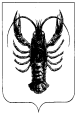 